Р А С П О Р Я Ж Е Н И Еот 12.10.2017  № 2041-рг. МайкопО предоставлении разрешения на условно разрешенный вид использования земельного участка с кадастровым номером 01:08:0513055:72 и на отклонение от предельных параметров разрешенного строительства объекта капитального строительстваГраждане Овчинников Эдуард Сергеевич и Козлова Наталья Андреевна обратились в Комиссию по подготовке проекта Правил землепользования и застройки муниципального образования «Город Майкоп» с заявлением о предоставлении разрешения на условно разрешенный вид «[4.4] - Магазины» использования земельного участка и на отклонение от предельных параметров разрешенного строительства объекта капитального строительства – для строительства магазина по ул.            12 Марта г. Майкопа на земельном участке с кадастровым номером 01:08:0513055:72 на расстоянии 1,5 м от границы земельного участка с кадастровым номером 01:08:0513055:73 по ул. 12 Марта г. Майкопа.Согласно Правилам землепользования и застройки муниципального образования «Город Майкоп», утвержденным Решением Совета народных депутатов муниципального образования «Город Майкоп» от 28.10.2011           № 377-рс, земельный участок с кадастровым номером 01:08:0513055:72 находится в зоне предприятий, производств и объектов V класса опасности СЗЗ-50 м (П-5). Разрешенный вид использования земельного участка в соответствии с классификатором видов разрешенного использования «[4.4] - Магазины» является условно разрешенным видом использования зоны П-5.В соответствии с действующим законодательством проведены публичные слушания по проекту распоряжения Администрации муниципального образования «Город Майкоп» «О предоставлении разрешения на условно разрешенный вид использования земельного участка с кадастровым номером 01:08:0513055:72 и на отклонение от предельных параметров разрешенного строительства объекта капитального строительства» (заключение о результатах публичных слушаний опубликовано в газете «Майкопские новости» от 23.09.2017 №№ 525-530).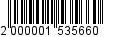 В соответствии со статьями 39 и 40 Градостроительного кодекса Российской Федерации, Уставом муниципального образования «Город Майкоп» и Протоколом заседания Комиссии по подготовке проекта Правил землепользования и застройки муниципального образования «Город Майкоп» от 24.08.2017 № 52:1. Предоставить Овчинникову Э.С. и Козловой Н.А. разрешение на условно разрешенный вид «[4.4] - Магазины» использования земельного участка и на отклонение от предельных параметров разрешенного строительства объекта капитального строительства – для строительства магазина по ул. 12 Марта г. Майкопа на земельном участке с кадастровым номером 01:08:0513055:72 на расстоянии 1,5 м от границы земельного участка с кадастровым номером 01:08:0513055:73 по ул. 12 Марта г. Майкопа.2. Управлению архитектуры и градостроительства муниципального образования «Город Майкоп» внести соответствующее изменение в информационную систему обеспечения градостроительной деятельности муниципального образования «Город Майкоп».3. Опубликовать настоящее распоряжение в газете «Майкопские новости» и разместить на официальном сайте Администрации муниципального образования «Город Майкоп».	4. Распоряжение «О предоставлении разрешения на условно разрешенный вид использования земельного участка с кадастровым номером 01:08:0513055:72 и на отклонение от предельных параметров разрешенного строительства объекта капитального строительства» вступает в силу со дня его опубликования.Глава муниципального образования «Город Майкоп»                                                                             А.В. НаролинАдминистрация муниципального 
образования «Город Майкоп»Республики Адыгея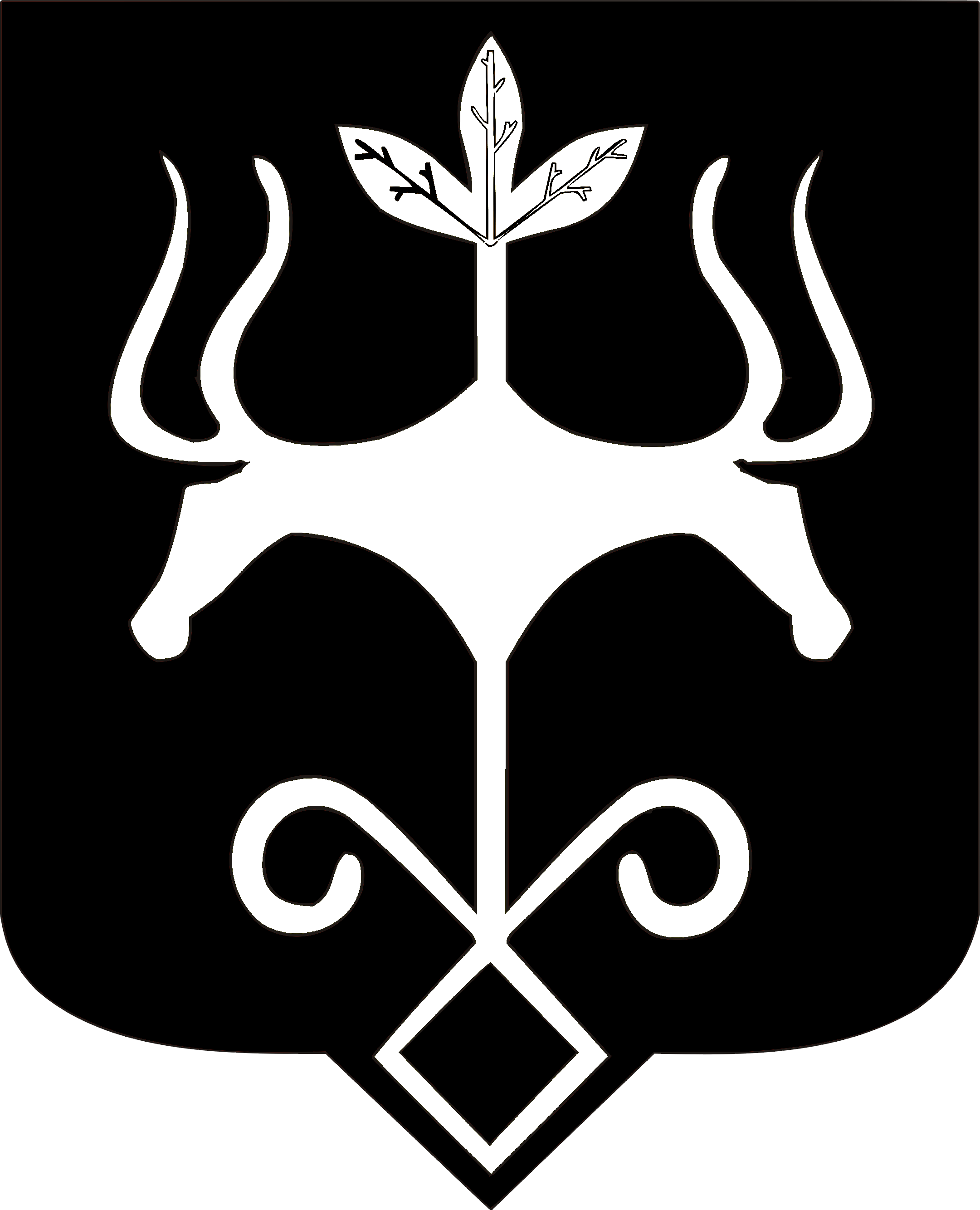 Адыгэ Республикэммуниципальнэ образованиеу
«Къалэу Мыекъуапэ» и Администрацие